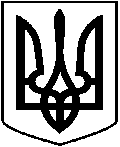 УКРАЇНАМІНІСТЕРСТВО ОСВІТИ І НАУКИ УКРАЇНИСОКАЛЬСЬКА ЗАГАЛЬНООСВІТНЯ ШКОЛА І-ІІІ СТУПЕНІВ №4СОКАЛЬСЬКОЇ МІСЬКОЇ РАДИ ЛЬВІВСЬКОЇ ОБЛАСТІНАКАЗ 31.08.2023 р.                                                                                                    №___/К2  Про зарахування учнів 1-х,5-х та 10-х  класів   Відповідно до наказу Міністерства освіти і науки України «Про затвердження Порядку зарахування, відрахування та переведення учнів до державних та комунальних закладів освіти для здобуття повної загальної середньої освіти» №367 від 16.04.2018 р., та на підставі заяв батьків, - НАКАЗУЮ:1. Зарахувати учнями перших класів та призначити класними керівниками вчителів, а саме:1-А клас – Криштоф Наталію Богданівну1 Головко Таміла Василівна2 Демідонт Домініка Андріївна3 Дмитрук  Устим Сергійович4 Жолнович Мілана Богданівна5 Заяць	 Владислав Олегович6 Зубрицька Анастасія Андріївна7 Калачник Світлана Андріївна8 Казанівський Андрій Віталійович9 Лопушанський Андрій Віталійович10 Мартинюк Андрій Сергійович11 Мусницька Єва Володимирівна12 Свір	 Данило  Ігорович13 Солоненко Лук'ян Юрійович14 Сушик Ангеліна Василівна15 Тхір  Анна Юріївна16 Четецан Давид Павлович17 Шеремета Станіслав Олегович18 Штокало Павло Михайлович19 Новосад Артем Володимирович20 Ничипорук	 Майя Тарасівна21 Новицький 	Марк Юрійович22 Говорух Павло Олегович22Прокопчук Маркіяна Олеговича         1-Б клас – Кісіль Марію Богданівну1 Андрійчук Андрій Борисович2 Баляс	 Яна Сергіївна3 Бучан Артем	 Богданович4 Веселовський Тимофій Андрійович5 Вівчарик Давид Андрійович6 Вознюк Олександра	 Артурівна7 Гаврилюк Яна  Андріївна8 Денисюк Соломія Олегівна9 Женчук Соломія Михайлівна10 Клебаник Максим Ігорович11 Когут Марко Збішевич12 Курман Артур Романович13 Кшебіт Софія Романівна14 Матолінець	 Ангеліна Андріївна15 Ментух Орися Петрівна16 Остапів Уляна Іванівна17 Поліха Матвій Богданович18 Рак	Христина Орестівна19 Родь Олександра Ігорівна20 Семенюк Кароліна	 Юріївна21 Синишин Мирослава Тарасівна22 Харченко Артем Михайлович23 Шмирко Устим Олегович24 Шульган Діана Олегівна1-В клас – Гладковську Ольгу Зіновіївну1 Бедь Максим	 Іванович2 Бойко Діана-Марія Вікторівна3 Голуб Анна Андріївна4 Іванчук Данило  Вікторович5 Кіщак Соломія Орестівна6 Ковальова Дар'я Денисівна7 Корніюк Мілана Олександрівна8 Ксенюк Оксана Вікторівна9 Конурін Юрій Юрійович10 Матвійчук Кароліна Олегівна11 Мельничук	 Павло	 Євгенович12 Мельничук	 Тимофій Андрійович13 Мінічев Іван Олексійович14 Макін Максим Олександрович15 Панасюк Сергій Олександрович16 Полоцька Дарина Юріївна17 Проць Владислав Микитович18 Самбор Софія  Кирилівна19 Сташишин Дарина	 Ігорівна20 Царик Святослав Ігорович21 Цвинкилевич Мілана Володимирівна22 Школяр Катерина ВолодимирівнаЗарахувати учнями п'ятих класів та призначити класними керівниками вчителів, а саме:5-А клас – Черній Іванну Петрівну1 Александрова Аліна Сергіївна2 Блистів Владислав  Юрійович3 Барна Анна  Іванівна4 Горальчук Михайло Андрійович5 Дмитрук Іван Сергійович6 Затіраха Анна  Олександрівна7 Карпа Владислав Назарійович8 Кульчицька  Соломія Юріївна9 Лизун  Олександр Сергійович10 Мусницька Дарія Володимирівна11 Назарчук Марта Ігорівна12 Павлюк Максим Михайлович13 Романів Анастасія Володимирівна14 Романюк Олександра Сергіївна15 Сташишин Марія	 Андріївна16 Сушик Анна  Василівна17 Царик  Вероніка Ігорівна18 Чемерис Роман Ігорович19 Чекан Єва	 Костянтинівна20 Шевчук Олексій Романович21 Штокало Дмитро Ігорович22 Якубовський Назарій Богданович23 Янкевич Владислав Володимирович5-Б клас- Козак Любов Володимирівну1. Байрак Олексій Олегович2. Баландюк  Марія Андріївна3. Бриль Артем Олександрович4. Гаврилів Аліна Василівна5. Гаврилів Валерія Василівна6. Гладиш Матвій Андрійович7. Гладун Артем Андрійович8. Гнівушевська Марта Володимирівна9 Григор Олександр	Володимирович10 Дорошук Вероніка Андріївна11 Захарко Аніта Андріївна12 Іванчук Матвій Андрійович13 Кипибіда Максим Іванович14 Ковальчук	 Максим Сергійович15 Ковач Назарій Іванович16 Козючко Дмитро Олександрович17 Копанський Кирил Михайлович18 Кшебіт Артем Романович19 Мельничук Максим Ігорович20 Мурза Вероніка Романівна21 Мурза Владислав	 Романович22 Мусій Максим Ігорович23 Мигаль Дмитро Романович24 Мельник Андрій Анатолійович25 Олесько Святослав Васильович26 Панас Олександр	Андрійович27 Папаєвич Дарина	Юріївна28 Полотнюк	Аліна Павлівна29 Тимосевич Христина Михайлівна30 Харко Ліліана Віталіївна31 Христин Михайло Костянтинович32 Хрустовська Вікторія Степанівна33 Черкавська Марія Володимирівна34  Шурмяк Юрій Андрійович35 Якубець Олександр Мирославович5-В клас – Федюк Оксану Романівну1 Бедь Тетяна Іванівна2 Безпалова Софія Богданівна3 Бондар Віталій Володимирович4 Бутинець Софія Дмитрівна5 Вівчарик Артем Олегович6 Возняк Ернест Мар'янович7 Гродзіцька Марта Євгенівна8 Гринюк Яна Юріївна9 Дишкант Арсен Олегович10 Дорош  Софія Романівна11 Жолинський Денис Ігорович12 Заморський Максим Назарович13 Ковальова	Марія Денисівна14 Кукурудза	 Анастасія Святославівна15 Лотоцький Максим Андрійович16 Ляшук Максим Васильович17 Мисак Ангеліна Василівна18 Павкович Артур Володимирович19 Пуголь Каріна Ігорівна20 Ревко Тимофій Богданович21 Синчина Богдан Тарасович22 Сироїд Максим Васильович23 Стадник Марта Олександрівна24 Стандричук Дарина Володимирівна25 Степанчук  Таїсія	 Едуардівна26 Степанчук	 Тимофій Едуардович27 Струс Діана Степанівна28 Твердяк Наталія Євгенівна29 Толмачова	Марта	Дмитрівна30 Толмачов Ілля Дмитрович31 Юзва Андрій Петрович3. Зарахувати учнями десятих класів та призначити класними керівниками вчителів, а саме:10-А клас – вчитель Гопенко Оксану Йосипівну1 Андрійчук  Роман   Борисович2 Байдюк Ольга Вікторівна3 Вибранець Вікторія Володимирівна4 Віра Юліана Богданівна5 Дорошук Христина Андріївна6 Жируха Лілія Петрівна7 Кісіль Катерина Андріївна8 Копейка Олександр Вікторович9 Коткевич Марія Іванівна10 Коблик  Соломія Василівна11 Лащук Софія Ігорівна12 Олесько Максим Вікторович13 Павлишин	 Єва Романівна14 Ренда Микола Юрійович15 Степаненко Домініка Єгорівна16 Семенюк Зорян Любомирович17 Худий Сергій Ігорович18 Чесак Віталій Володимирович10-Б клас  - вчитель  Корній Марію Михайлівну1 Білоцеркович Вероніка Володимирівна2 Беспалов Денис Богданович3 Гайдук Вероніка Олександрівна4 Гайдук Оксандр Анатолійович5 Голянченко	Максим Петрович6 Дещаківська Іванна Петрівна7 Дзвінчук Андрій Ярославович8 Зборовський Вадим Миколайович9 Качинська Юліанна Андріївна10 Клипута Марта Сергіївна11 Лучин Вероніка Петрівна12 Марчук Людмила Володимирівна13 Мішок Володимир Андрійович14 Мороз Катерина Євгенівна15 Пашкуляк Роман Павлович16 Понамарьов Євген Вікторович17 Романчук Олег Юрієвич18 Ростикус Андрій	Васильович19 Сологуб Олена Володимирівна20 Теличкун Юрій Васильович21 Царик Дмитро Тарасович22 Якубець Катерина Мирославівна10-Б - вчитель  Шевчук Зоряну Володимирівну1 Алякса Анастасія  Романівна2 Березняк Марта Дмитрівна3 Вовчок Володимир Іванович4 Вовчок Ірина Іванівна5 Голінка Анна Романівна6 Голуб Сергій	 Володимирович7 Жорова Катерина Дмитрівна8 Жуковець Дмитро Вікторович9 Іванчук Павло Андрійович10 Когут Камілія Збігнєвна11 Корнелюк  Віктор Андрійович12 Лопушанська Ірина	 Романівна13 Маковський Назарій Андрійович14 Мошко Анастасія  Василівна15 Новосад Кіра Сергіївна16 Новосад Юрій Андрійович17 Піхоцький Андрій Романович18 Стадник Ростислав  Вікторович19 Сташкевич 	Оксана	Василівна20 Троцюк Андріана Богданівна21 Тимчук Михайло Олегович22 Холод Артем Ігорович23 Черкавський Максим Володимирович24 Шевчук Юлія Олександрівна25 Штикало Маркіян РомановичДиректор                             Наталія ДРАГАН(вул. Героїв УПА , буд. 68, м. Сокаль, Червоноградський  район, Львівська область, 80001, ЄДРПОУ 23946926ndragan@ukr.net,)